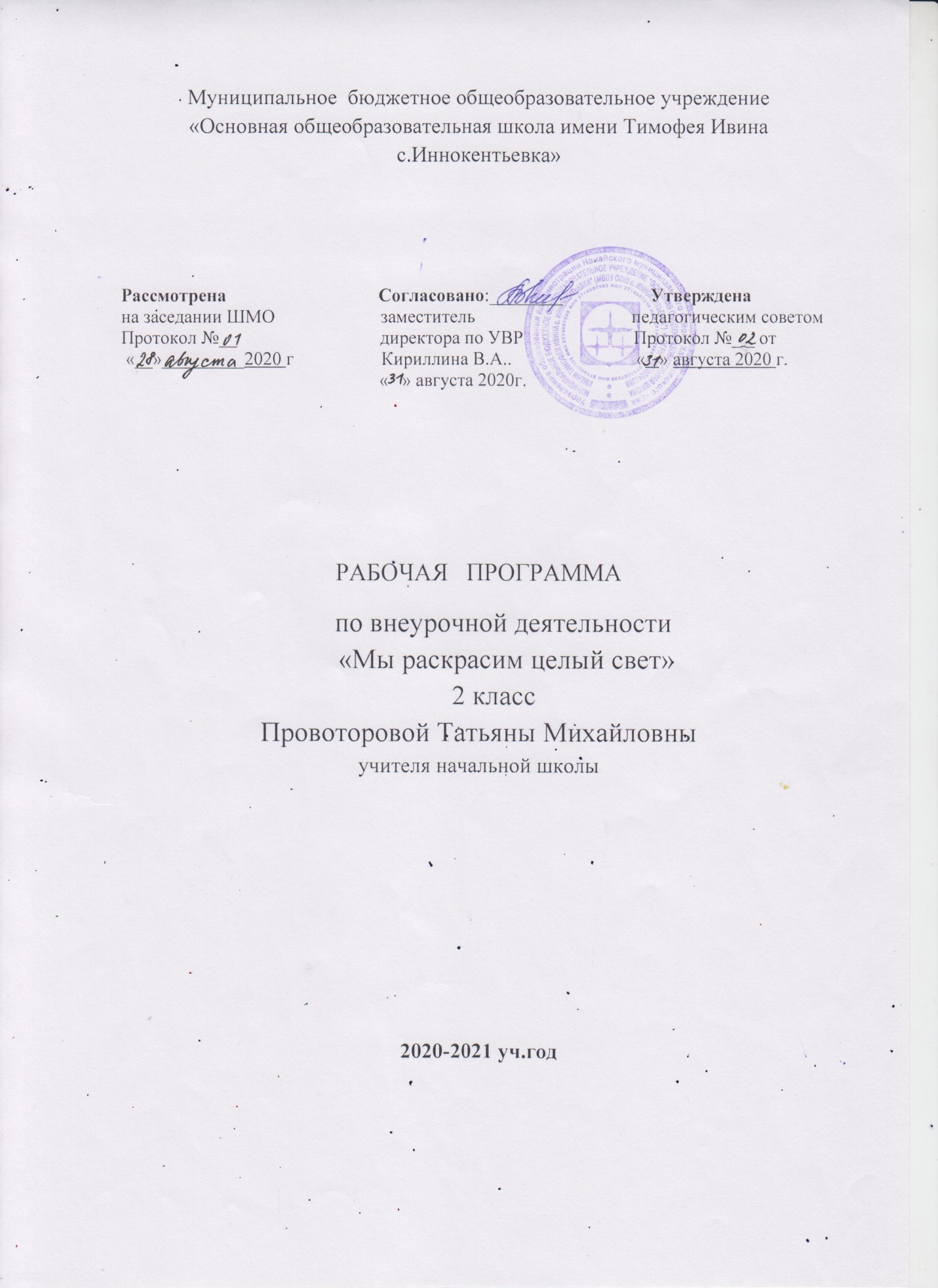 Пояснительная записка  Рабочая программа по внеурочной деятельности «Мы раскрасим целый свет…» составлена на основе примерной программы по внеурочной деятельности Федерального государственного образовательного стандарта второго поколения начального образования автор: А.В. Предит с  требованиями основной образовательной программы ОУ,  на основе учебного плана МБОУ ООШ «с. Иннокентьевка» от 30.05.2018 года Цель программы:- развитие способностей художественно-образного, эмоционально-ценностного и целостного восприятия и выражения в творческих работах отношения младших школьников к окружающему миру. Задачи: -расширение первоначальных представлений о роли и возможностях изобразительного искусства в жизни человека; -формирование целостной картины современного мира; -создание условий для развития эстетического вкуса, умений выражать свое отношение художественными средствами, для формирования интереса к эстетической стороне окружающей действительности; -формирование универсальных учебных действий, связанных с практическими умениями художественного восприятия, анализа и оценки окружающего мира; -развитие умений художественно-эстетической деятельности (рисунок, живопись, художественное конструирование и другие); -воспитание качеств личности, отвечающих требованиям информационного общества на основе уважения многонационального, поликультурного и поликонфессионального общества. Общая характеристика программы «Мы раскрасим целый свет…»  Программа внеурочной деятельности «Мы раскрасим целый свет…» тесно связана с учебной деятельностью, является продолжением и дополнением содержания образования, реализуемого в системе «Перспективная начальная школа». В первую очередь, это касается завершенной предметной линии «Изобразительное искусство» (1-4 классы, авторы И.Э. Кашекова, А.Л. Кашеков). Личностные, метапредметные и предметные результаты освоения программы «Мы раскрасим целый свет…»Реализация программы направлена на формирование следующих результатов: -личностные результаты:развитие эстетических качеств, формирование осознанного, уважительного и доброжелательного отношения к другому человеку, его мнению и мировоззрению; воспитание уважения к многонациональному, поликультурному и поликонфессиональному обществу; -метапредметные результаты :умение самостоятельно планировать пути достижения целей, осознанно выбирать наиболее эффективные способы решения задач; составление плана и последовательности действий; контроль деятельности в процессе достижения результата, умение определять способы действий в рамках предложенных условий и требований; самостоятельная работа при выполнении практических работ, поиск, выделение и извлечение необходимой информации; установление причинно-следственных связей и отношении, анализ объектов, составление наглядно-образных и пространственных моделей; умение организовывать учебное сотрудничество и совместную деятельность; планирование учебного сотрудничества со сверстниками; урегулирование конфликтов, выявление проблемы, поиск общего решения; согласование позиций и учёт интересов; владение монологической и диалогической формами речи.Формы деятельности –практические занятия(рисование,конструирование), дискуссии, оформительская деятельность (организация выставок, перевод рисунков в электронный формат, оформление презентаций, сайтов), просмотры фото и видео материалов, экскурсии посещение выставок рисунков.Программа изучается в 1-4 классах.Продолжительность занятий: в течение учебного года1час внеделю по 45 минут (33 часа – 1 класс, 34 часа – 2, 3, 4 классы).                                                                       Содержание программы 1 класс (33 часа, 1 раз в неделю) Образ природы и деревни. Деревья (2 ч Звери, домашние животные(5 ч). Одомашненные птицы(1ч). Гусь, курица. Рыбы(1ч). Речные рыбы. Окунь, карась, щука. Декоративные приемы. Графические материалы. Цветы(2 ч). Садовые и полевые. Подсолнухи(1ч). Грядки(2ч). Понятие овощи, выращивания овощей. Редиска, морковка, свекла, помидоры, огурцы, капуста. Расположение растений на грядке. Аппликация или гуашьГрибы(1 ч). Съедобные и несъедобные. Белый гриб, мухомор, лисичкиопята и др. Аппликация или гуашь. Радуга(1ч). Цвета радуги. Смешивание красок. Гуашь. Формат А3. Дом(3 ч). Деревенский дом. Дом из камня или дерева. Элементы дома, украшение окон –наличники. Изготовление крупного дома для переднего плана, и меньших для дальнего. Аппликация из цветной бумаги. Забор(1ч). Назначение забора. Забор для двора и для скота. Аппликация. Мост(1ч). Виды мостов. Деревянный мост через реку. Аппликация. Облака(1ч). Изготовление облаков из фактурных материалов (калька, вата, ткани). Сначала из белой бумаги вырезать облако, затем на него наклеивать фактурные материалы, например вату. Насекомые часть природы(1 ч). Бабочки(1ч). Разнообразие бабочек. Симметрия. Аппликация. Птицы(1ч). Разные положения крыльев во время полета. Гнездо. Персонажи(2ч). Жители деревни. Маша и Миша. Небо, река, поля(2ч). Компоновка. Составление итоговой композиции(2ч). Приклеивание деталей, определение плановости. Начинать нужно с дальнего плана. Затем расположить дома и деревья, затем растения и животных. Важно акцентировать внимание ребенка, что фрагменты могут заходить друг на друга. Звери выглядывать из-за деревьев и т.д. Передний план –цветы и насекомые, наклеивается в самую последнюю очередь. Доработки. Коррекция(1ч). Добавление или замена деталей. Презентация(1ч).Содержание курса внеурочной деятельности.Птицы(1ч).Разные положения крыльев во время полета.Гнездо. Персонажи(2ч).Жители деревни.Маша и Миша.Небо, река, поля(2ч).Учебник«Изобразительное искусство» 1кл.,с.82-90. Общее композиционное решение на формате А1. Цветовое решение основных пространств картины. Работа губкой и крупными кистями. Гуашь.Компоновка. Составление итоговой композиции(2ч).Приклеиваниедеталей, определение плановости. Начинать нужно с дальнего плана. Затем расположить дома и деревья, затем растения и животных. Важно акцентировать внимание ребенка, что фрагменты могут заходить друг на друга. Звери выглядывать из-за деревьев и т.д. Передний план – цветы и насекомые, наклеивается в самую последнюю очередь.Доработки. Коррекция(1ч).Добавление или замена деталей.Презентация(1ч).2 класс (34 часа, 1 раз в неделю) Город.Жилые дома(2ч).Частный сектор и многоэтажные дома.Школа(1ч).Типичные особенности здания.Пришкольная площадка. Детский сад(1ч).Этажность задания(не больше2х).Территория детскогосада. Театр(2ч).Виды театров.Кукольный,академический,оперный,драматический, театр юного зрителя, музыкальный.Музей(2ч).Музеи разной направленности.Краеведческий,исторический,зоологический, музей изобразительного искусства, музеи-квартиры писателей, музеи транспорта и др.Кинотеатр(1ч).Кафе(1ч).Вывески,привлекающие внимание,возбуждающие аппетит. Правительство(1ч).Строгое,чаще всего историческое здание.Государственный флаг.Религиозные постройки(2ч).Церкви,мечети,синагоги.Особенностикультовой архитектуры.Цирк(1ч).Здание–шатер.Яркие краски.Круглый купол. Библиотека(1ч).Особенности здания.Украшено скульптурамиписателей и ученых.Больница(1ч).Здание с большим количеством окон.Красный крест. Магазины(2ч).Специализированные магазины.Торговые центры.\ Заводы и фабрики(1ч).Промышленная архитектура.Высокие трубы.Дым.Стадион(1ч).Спортивные сооружения.Ледовая арена.\Фонтан(1ч).Разнообразие фонтанов.Различные формы.Брызги воды. Памятники(1ч).Однофигурные и многофигурные памятники.Памятники историческим личностям и шуточные памятники. Постамент. \Фонари, лавочки, урны, ограды, решетки. (2ч).Разнообразие форм истилей. Атрибуты необходимые городу. Изготовление фонарей в достаточном для города количестве.Знаки дорожного движения(1ч).Светофоры,зебры.Клумбы, деревья. (1ч).Разнообразие оттенков.Формы клумб.Клумбы–надписи. \Транспорт(1ч).Виды городского транспорта.\Горожане(2ч).Изображение фигурок людей согласно заданномумасштабу.Разное(1ч).Иные городские объекты.Зоопарк.Музей военной техники.Парк аттракционов и прочее. Зависит от особенностей города.Небо, река, дорога. (2ч).Общий фон.Расположение на листе форматаА1 дороги и реки. Рисование большой кистью.Компоновка. Составление итоговой композиции(1ч).Расположение иприклеивание деталей. Определение планов. Наложение объектов. \Доработки. Коррекция(1ч).Добавление или замена деталей.Презентация(1ч).3 класс (34 часа, 1 раз в неделю) Сказочное царство.Замок(3ч).Древний замок.Примеры европейских замков.Основноездание. Ворота. Башни. Флаги. Окна. Стена замка. Навесной мост.Город(3ч).Волшебный город внутри или вокруг замка.Вспоминаемизумрудный город Гудвина и другие сказочные города. «Золотое кольцо России». Деревня(3ч).Возвращение к материалу1класса.Деревянные и каменныесельские домики. Сказочная деревня – родина многих героевМосты(1ч).Все сказочное королевство разделяет река,через нееперекинуто много мостиков разной формы. Изготовление больших и маленьких мостов.Указатель(1ч).Для того чтобы ориентироваться в королевстве нуженуказатель с четырьмя или более направлениями. Столбовая верста. Леса(3ч).На территории королевства есть старые дремучие леса.Цветы(2ч).Полевые и садовые цветы. Цветы разного размера.Горы(1ч).На горизонте гористая местность. Аппликация горы из цветной бумаги.Избушка на курьих ножках. Баба Яга(1ч).Образ избушки .Ее характер.Баба Яга в ступе. Летающий персонаж. Персонажи(3ч).Жители сказочного царства.Король и королева,шут,придворные, жители города, рыцари, богатыри, крестьяне, путники. Кощей бессмертный, Иван Дурак, Василиса Прекрасная, Колобок, Красная шапочка и другие. А так же оригинальные детские персонажи. Транспорт(2ч).По разному передвигаются персонажи–ковер-самолет,карета, автомобили, повозки.Животные(3ч).Летающие драконы.Дикие звери.Храбрый лев,медведь, лиса, волк, заяц, а может быть жираф, слон. Несуществующие животные. Деревенские животные. Небо, река, поля(3ч).Расположение реки,на разных берегах фон длядеревни, города, замка и других героев. Формы поверхности земли. Компоновка. Составление итоговой композиции(1ч).Написание сказочной истории(2ч).Доработки. Коррекция(1ч).Добавление или замена деталей.Презентация(1ч).Тематическое планирование с определением основных видов внеурочной деятельности обучающихсяпредмета1 класс№ТемазанятияИнтеграция сФормаКол-воп/пучебнымидеятельностичасов11ДеревьяДеревьяОкружающиймирОкружающиймирИндивидуальнаяИндивидуальная2222Звери. ДомашниеЗвери. ДомашниеОкружающиймир,Окружающиймир,ИндивидуальнаяИндивидуальная55животные.животные.ИзобразительноеИзобразительноеискусствоискусство33Одомашненныептицы.Одомашненныептицы.ОкружающиймирОкружающиймирИндивидуальнаяИндивидуальная1144Рыбы.Рыбы.ОкружающиймирОкружающиймирИндивидуальнаяИндивидуальная1155ГрибыГрибыОкружающиймирОкружающиймирИндивидуальнаяИндивидуальная1166Цветы.Цветы.ОкружающиймирОкружающиймирИндивидуальнаяИндивидуальная2277ПодсолнухиПодсолнухиИндивидуальнаяИндивидуальная1188Грядки.Грядки.ОкружающиймирОкружающиймирИндивидуальнаяИндивидуальная2299Дома.Дома.ИзобразительноеИзобразительноеИндивидуальнаяИндивидуальная33искусствоискусство1010Забор.Забор.ИндивидуальнаяИндивидуальная111212Мост.Мост.ИндивидуальнаяИндивидуальная111313РадугаРадугаИндивидуальнаяИндивидуальная111414Облака.Облака.ОкружающиймирОкружающиймирИндивидуальнаяИндивидуальная111515Насекомые.Насекомые.ОкружающиймирОкружающиймирИндивидуальнаяИндивидуальная111616БабочкиБабочкиОкружающиймирОкружающиймирИндивидуальнаяИндивидуальная111717ПтицыПтицыОкружающиймирОкружающиймирИндивидуальнаяИндивидуальная111818Персонажи.Персонажи.ИндивидуальнаяИндивидуальная221919Небо, река, поля.Небо, река, поля.ОкружающиймирОкружающиймирИндивидуальнаяИндивидуальная222020КомпоновкаКомпоновкаИндивидуальнаяИндивидуальная222121Коррекция.Коррекция.КоллективнаяКоллективная112222ПрезентацияПрезентацияКоллективнаяКоллективная11Всегозагод:Всегозагод:33332 класс2 класс2 класс2 класс11ЖилыедомаЖилыедома2222ШколаШкола1133Детскийсад.Детскийсад.ИндивидуальнаяИндивидуальная1144ТеатрТеатрИндивидуальнаяИндивидуальная2255МузейМузейИндивидуальнаяИндивидуальная2266КинотеатрКинотеатрИндивидуальнаяИндивидуальная1177КафеКафеИндивидуальнаяИндивидуальная1188ПравительствоПравительствоИндивидуальнаяИндивидуальная1199РелигиозныепостройкиРелигиозныепостройкиИндивидуальнаяИндивидуальная221010ЦиркЦиркИндивидуальнаяИндивидуальная111111БиблиотекаБиблиотекаИндивидуальнаяИндивидуальная111212БольницаБольницаИндивидуальнаяИндивидуальная111313МагазиныМагазиныИндивидуальнаяИндивидуальная221414Заводы и фабрикиЗаводы и фабрикиИндивидуальнаяИндивидуальная111515СтадионСтадионИндивидуальнаяИндивидуальная111616ФонтанФонтанИндивидуальнаяИндивидуальная111717ПамятникиПамятникиИндивидуальнаяИндивидуальная111818ФонариФонариИндивидуальнаяИндивидуальная111919ЗнакидорожногоЗнакидорожногоИндивидуальнаяИндивидуальная11движениядвижения2020Клумбы, деревьяКлумбы, деревьяОкружающиймирОкружающиймирИндивидуальнаяИндивидуальная112121ТранспортТранспортИндивидуальнаяИндивидуальная112222ГорожанеГорожанеИндивидуальнаяИндивидуальная222323РазноеРазноеИндивидуальнаяИндивидуальная112424Небо, река, дорогаНебо, река, дорогаОкружающиймирОкружающиймирИндивидуальнаяИндивидуальная222525КомпоновкаКомпоновкаИндивидуальнаяИндивидуальная112626КоррекцияКоррекцияИндивидуальнаяИндивидуальная112727Презентация.Презентация.КоллективнаяКоллективная11Всегозагод:Всегозагод:34343 класс3 класс11Замок.Замок.ИндивидуальнаяИндивидуальная3322Город.Город.ИзобразительноеИзобразительноеИндивидуальнаяИндивидуальная33искусствоискусство33ДеревняДеревняИзобразительноеИзобразительноеИндивидуальнаяИндивидуальная33искусствоискусство44МостыМостыИндивидуальнаяИндивидуальная1155УказательУказательИзобразительноеИзобразительноеИндивидуальнаяИндивидуальная11искусствоискусство66ЛесаЛесаИзобразительноеИзобразительноеИндивидуальнаяИндивидуальная33искусствоискусство77ЦветыЦветыИндивидуальнаяИндивидуальная2288ГорыГорыИндивидуальнаяИндивидуальная1199БабаЯга.БабаЯга.ИзобразительноеИзобразительноеИндивидуальнаяИндивидуальная11искусствоискусство1010ПерсонажиПерсонажиИзобразительноеИзобразительноеИндивидуальнаяИндивидуальная33искусствоискусство1111ТранспортТранспортИндивидуальнаяИндивидуальная221212ЖивотныеЖивотныеИндивидуальнаяИндивидуальная331313Небо, река, поляНебо, река, поляИзобразительноеИзобразительноеИндивидуальнаяИндивидуальная33искусствоискусство1414Компоновка.Компоновка.ИндивидуальнаяИндивидуальная111515НаписаниесказочнойНаписаниесказочнойИндивидуальнаяИндивидуальная22истории.истории.1616КоррекцияКоррекцияИндивидуальнаяИндивидуальная111717ПрезентацияПрезентацияКоллективнаяКоллективная11Всегозагод:Всегозагод:34344 класс4 класс11АнглияАнглияАнглийскийязыкАнглийскийязыкИндивидуальнаяИндивидуальная2222ФранцияФранцияИндивидуальнаяИндивидуальная3333Арктика, СеверныйАрктика, СеверныйОкружающиймирОкружающиймирИндивидуальнаяИндивидуальная11полюсполюс44АфрикаАфрикаИндивидуальнаяИндивидуальная2255РоссияРоссияОкружающиймирОкружающиймирИндивидуальнаяИндивидуальная7766АвстралияАвстралияИндивидуальнаяИндивидуальная1177АмерикаАмерикаАнглийскийязыкАнглийскийязыкИндивидуальнаяИндивидуальная2288ЯпонияЯпонияИндивидуальнаяИндивидуальная2299ГрецияГрецияИзобразительноеИзобразительноеИндивидуальнаяИндивидуальная22искусствоискусство1010ИндияИндияИзобразительноеИзобразительноеИндивидуальнаяИндивидуальная22искусствоискусство1111ИспанияИспанияИндивидуальнаяИндивидуальная111212БразилияБразилияИндивидуальнаяИндивидуальная111313КитайКитайИзобразительноеИзобразительноеИндивидуальнаяИндивидуальная22искусствоискусство1414ИталияИталияИндивидуальнаяИндивидуальная221515ИзготовлениеИзготовлениеИндивидуальная,Индивидуальная,33фоторамок. Итоговаяфоторамок. ИтоговаяГрупповаяГрупповаякомпоновкакомпоновка1616Презентация.Презентация.КоллективнаяКоллективная11Всегозагод:Всегозагод:3434ЗаданиядлянаучныхЗаданиядлянаучныхПрограммыпоПрограммыпоГрупповая, колл.,Групповая, колл.,1010клубов.клубов.внеурочнойвнеурочнойиндивид.индивид.деятельностидеятельности